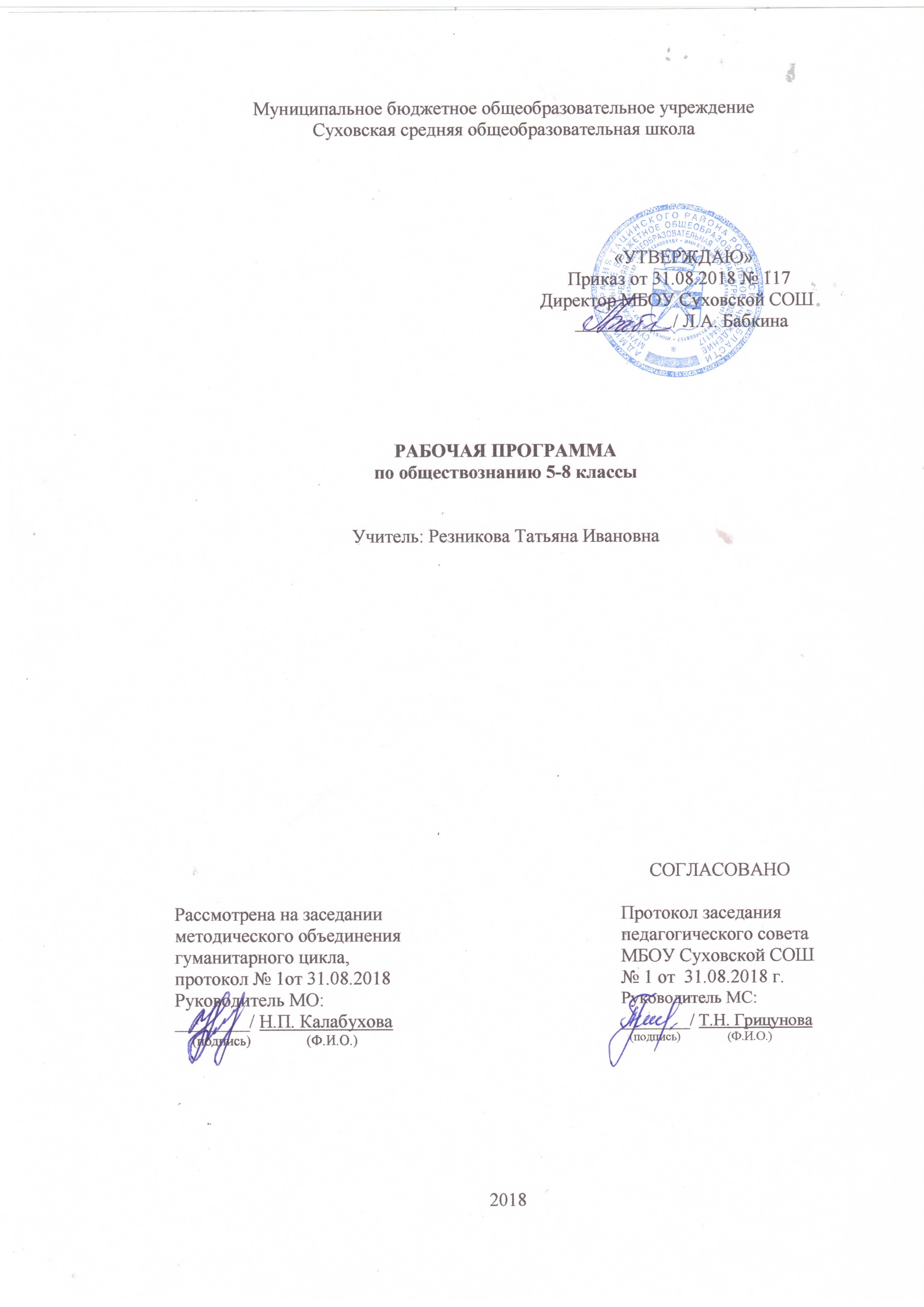 Планируемые образовательные результаты изучения учебного предмета «Обществознание»Личностные, метапредметные и предметные результаты освоенияобществознанияЛичностными результатами, формируемыми при изучении содержания курса по обществознанию, являются:- мотивированность и направленность на активное и созидательное участие в будущем в общественной и государственной жизни;- заинтересованность не только в личном успехе, но и в развитии различных сторон жизни общества, в благополучии и процветании своей страны;- ценностные ориентиры, основанные на идеях патриотизма, любви и уважения к Отечеству; на отношении к человеку, его правам и свободам как высшей ценности; на стремлении к укреплению исторически сложившегося государственного единства; на признании равноправия народов, единства разнообразных культур; на убежденности в важности для общества семьи и семейных традиций; на осознании необходимости поддержания гражданского мира и согласия и своей ответственности за судьбу страны перед нынешними и грядущими поколениями.Метапредметные результаты изучения обществознания выпускниками основной школы проявляются в:- умении сознательно организовывать свою познавательную деятельность (от постановки цели до получения и оценки результата);- умении объяснять явления и процессы социальной действительности с научных, социально-философских позиций; рассматривать их комплексно в контексте сложившихся реалий и возможных перспектив;- способности анализировать реальные социальные ситуации, выбирать адекватные способы деятельности и модели поведения в рамках реализуемых основных социальных ролей (производитель, потребитель и др.);- овладении различными видами публичных выступлений (высказывания, монолог, дискуссия) и следовании этическим нормам и правилам ведения диалога;- умении выполнять познавательные и практические задания, в том числе с использованием проектной деятельности на уроках и в доступной социальной практике, на:1) использование элементов причинно-следственного анализа;2) исследование несложных реальных связей и зависимостей;3) определение сущностных характеристик изучаемого объекта; выбор верных критериев для сравнения, сопоставления, оценки объектов;4) поиск и извлечение нужной информации по заданной теме в адаптированных источниках различного типа;5) перевод информации из одной знаковой системы в другую (из текста в таблицу, из аудиовизуального ряда в текст и др.), выбор знаковых систем адекватно познавательной и коммуникативной ситуации;6) объяснение изученных положений на конкретных примерах;7) оценку своих учебных достижений, поведения, черт своей личности с учетом мнения других людей, в том числе для корректировки собственного поведения в окружающей среде; выполнение в повседневной жизни этических и правовых норм, экологических требований;8) определение собственного отношения к явлениям современной жизни, формулирование своей точки зрения.Предметными результатами освоения выпускниками основной школы содержания программы по обществознанию являются:- относительно целостное представление об обществе и о человеке, о сферах и областях общественной  жизни, механизмах и регуляторах деятельности людей;- знание ряда ключевых понятий базовых для школьного обществознания наук: социологии, экономической теории, политологии, культурологии, правоведения, этики, социальной психологии и философии; умение объяснять с их позиций явления социальной действительности;- знания, умения и ценностные установки, необходимые для сознательного выполнения старшими подростками основных социальных ролей в пределах своей дееспособности;- умения находить нужную социальную информацию в различных источниках; адекватно ее воспринимать, применяя основные обществоведческие термины и понятия; преобразовывать в соответствии с решаемой задачей (анализировать, обобщать, систематизировать, конкретизировать имеющиеся данные, соотносить их с собственными знаниями); давать оценку взглядам, подходам, событиям, процессам с позиций, одобряемых в современном российском обществе социальных ценностей;- понимание побудительной роли мотивов в деятельности человека, места ценностей в мотивационной структуре личности, их значения в жизни человека и развитии общества;- знание основных нравственных и правовых понятий, норм и правил, понимание их роли как решающих регуляторов общественной жизни, умение применять эти нормы и правила к анализу и оценке реальных социальных ситуаций, установка на необходимость руководствоваться этими нормами и правилами в собственной повседневной жизни;- приверженность гуманистическим и демократическим ценностям, патриотизму и гражданственности;- знание особенностей труда как одного из основных видов деятельности человека; основных требований трудовой этики в современном обществе; правовых норм, регулирующих трудовую деятельность несовершеннолетних;- понимание значения трудовой деятельности для личности и для общества;- понимание специфики познания мира средствами искусства в соотнесении с другими способами познания;- понимание роли искусства в становлении личности и в жизни общества;- знание определяющих признаков коммуникативной деятельности в сравнении с другими видами деятельности;- знание новых возможностей для коммуникации в современном обществе, умение использовать современные средства связи и коммуникации для поиска и обработки необходимой социальной информации;- понимание языка массовой социально-политической коммуникации, позволяющее осознанно воспринимать соответствующую информацию; умение различать факты, аргументы, оценочные суждения;- понимание значения коммуникации в межличностном общении;- умение взаимодействовать в ходе выполнения групповой работы, вести диалог, участвовать в дискуссии, аргументировать собственную точку зрения;- знакомство с отдельными приемами и техниками преодоления конфликтов.  5  классВ результате изучения обществознания  по разделу «Человек» ученики научатся:раскрывать на конкретных примерах цели и ценность человеческой жизни;характеризовать и конкретизировать примерами биологическое и социальное в природе человека;сравнивать свойства человека и животных;описывать  основные черты отрочества	как  особого  возраста  перехода  от детства к взрослости;раскрывать на конкретных примерах значение самостоятельности как показателя взрослости;давать на основе полученных знаний нравственные оценки собственным поступкам;характеризовать	роль	общения	в	жизни	людей;	демонстрировать	понимание особенностей и практическое владение способами коммуникативной деятельности;Ученики получат возможность научиться:формировать положительное отношение к необходимости соблюдать социальные нормы; использовать знания об основных социальных нормах, регулирующих жизнь людей для формирования способности к личному самоконтролю; использовать элементы причинно-следственного анализа при характеристике социальных параметров личности.По разделу «Семья» ученики научатся:характеризовать роль семьи в жизни человека; выражать собственную точку зрения на значение семьи;характеризовать основные роли членов семьи, включая свою;показывать на конкретных примерах меры государственной поддержки семьи.сравнивать двухпоколенные и трѐхпоколенные семьи.характеризовать отношения в семье, типичные для разных стран и исторических периодов;характеризовать совместный труд членов семьи; описывать свои обязанности в ведении семейного хозяйства;сравнивать домашнее хозяйство городского и сельского жителя;характеризовать особенности семейного досуга.характеризовать проведение подростками свободного времени;описывать и оценивать собственные увлечения в контексте возможностей личностного развития;характеризовать значимость здорового образа жизни.Ученики получат возможность научиться: формировать положительное отношение к необходимости соблюдать здоровый образ жизни; характеризовать основные слагаемые здорового образа жизни; использовать элементы причинно-следственного анализа при характеристике семейных отношений.По разделу «Школа» ученики научатся:характеризовать значимость образования;характеризовать систему общего школьного образования в нашей стране, называть ступени школьного образования;характеризовать учѐбу как основной труд школьника;характеризовать позитивные   результаты  учения;характеризовать значение самообразования для человека с опорой на конкретные примеры;оценивать собственное умение учиться и возможности его развития;иллюстрировать примерами значимость поддержки сверстников для человека;оценивать собственное умение общаться с одноклассниками и друзьями.Ученики получат возможность научиться: выявлять возможности практического применения получаемых в школе знаний; использовать элементы причинно-следствен- ного анализа при характеристике социальных связей младшего подростка с одноклассниками, сверстниками, друзьями.По разделу «Труд» ученики научатся:объяснять значение трудовой деятельности для личности и для общества;характеризовать особенности труда как одного из основных видов деятельности человека;различать материальную и моральную оценку труда;определять собственное отношение к различным средствам достижения успеха в труде;различать творчество и ремесло, раскрывать признаки мастерства.Ученики получат возможность научиться: использовать элементы причинно- следственного анализа при характеристике качества труда и благополучия образа жизни человека.Ученики научатся:характеризовать особенности России как многонационального государства;описывать государственные символы России;объяснять и конкретизировать примерами смысл понятия «гражданин»;называть и иллюстрировать примерами основные права и обязанности граждан РФ;приводить примеры добросовестного выполнения гражданских обязанностей;характеризовать и конкретизировать примерами этнические и национальные различия;показывать на конкретных примерах проявления толерантного отношения к людям разных национальностей.Ученики получат возможность научиться: осознавать значение гражданской активности и патриотической позиции в укреплении нашего государства.6 классВ результате изучения обществознания  по разделу «Человек в социальном измерении» ученики научатся:использовать знания о биологическом и социальном в человеке для характеристики его природы, характеризовать основные этапы социализации, факторы становления личности;характеризовать основные слагаемые здорового образа жизни; осознанно выбирать верные критерии для оценки безопасных условий жизни; на примерах показывать опасность пагубных привычек, угрожающих здоровью;выделять сущностные характеристики и основные виды деятельности людей, объяснять роль мотивов в деятельности человека;характеризовать собственный социальный статус и социальные роли;давать на основе полученных знаний нравственные оценки собственным поступкам и отношению к проблемам людей с ограниченными возможностями, своему отношению к людям старшего и младшего возраста, а также к сверстникам;Ученики получат возможность научиться:формировать положительное отношение к необходимости соблюдать здоровый  образ жизни; корректировать собственное поведение в соответствии с требованиями безопасности жизнедеятельности;использовать элементы причинно-следственного анализа при характе-ристике социальных параметров личности;описывать реальные связи и зависимости между воспитанием и социализацией личности.По разделу «Человек  среди людей» ученики научатся:характеризовать большие и малые социальные группы и отношения в них;характеризовать социальные отношения (соперничество и сотрудничество); межличностные отношения;характеризовать семью и семейные отношения; оценивать социальное значение семейных традиций и обычаев; характеризовать основные роли членов семьи;выполнять несложные практические задания по анализу ситуаций, связанных с различными способами разрешения конфликтов; выражать собственное отношение к различным способам разрешения конфликтов;Ученики получат возможность научиться:объяснять взаимодействие социальных общностей и групп;использовать элементы причинно-следственного анализа при характеристике конфликтов.По разделу «Нравственные основы жизни» ученики научатся:использовать знания о нормах морали и основных правилах поведения, усвоенные способы познавательной, коммуникативной и практической деятельности для   успешного взаимодействия с социальной средой и выполнения типичных социальных ролей нравственного человека и достойного гражданина;на основе полученных знаний о социальных нормах выбирать в предлагаемых модельных ситуациях и осуществлять на практике модель правомерного социального поведения;критически осмысливать информацию морально-нравственного характера, полученную из разнообразных источников, систематизировать, анализировать полученные данные; применять полученную информацию для определения собственной позиции по отношению к социальным нормам, для соотнесения собственного поведения и поступков других людей с нравственными ценностями и нормами поведения, установленными законом;использовать знания и умения для формирования способности к личному самоопределению в системе морали и важнейших отраслей права, самореализации, самоконтролю.Ученики получат возможность научиться:использовать элементы причинно-следственного анализа для понимания влияния моральных устоев на развитие общества и человека.7 классВ результате изучения обществознания по разделу «Регулирование поведения людей в обществе» ученики научатся:характеризовать на примерах социальные нормы и их роль в общественной жизни.характеризовать конституционные права и обязанности граждан РФ.анализировать несложные практические ситуации, связанные с реализацией гражданами своих прав и свобод.называть права ребѐнка и характеризовать способы их защиты.раскрывать особенности правового статуса несовершеннолетних.характеризовать защиту Отечества как долг и обязанность гражданина РФ.раскрывать значение дисциплины как необходимого условия существования общества и человека.характеризовать ответственность за нарушение законов.определять черты законопослушного поведения.называть правоохранительные органы Российского государства. Различать сферу деятельности полиции, правоохранительных органов.Ученики получат возможность научиться: использовать элементы причинно- следственного анализа для понимания влияния моральных устоев на развитие общества и человека; моделировать несложные ситуации нарушения прав человека, конституционных прав и обязанностей граждан Российской Федерации и давать им моральную и правовую оценку; оценивать сущность и значение правопорядка и законности, собственный вклад в их становление и развитие.По разделу «Человек в экономических отношениях» ученики научатся:характеризовать роль потребителя и производителя в экономике.описывать различные формы организации хозяйственной жизни.описывать составляющие квалификации работника.характеризовать факторы, влияющие на размер заработной платы.объяснять взаимосвязь квалификации, количества и качества труда.раскрывать роль производства в удовлетворении потребностей общества.характеризовать факторы, влияющие на производительность труда.объяснять значение разделения труда в развитии производства.объяснять значение бизнеса в экономическом развитии страны.характеризовать особенности предпринимательской деятельности.объяснять условия осуществления обмена в экономике.характеризовать торговлю и еѐ формы как особый вид экономической деятельности.раскрывать роль рекламы в развитии торговли..называть виды денег.раскрывать на примерах функции денег.раскрывать понятие «семейный бюджет».Ученики получат возможность научиться: оценивать тенденции экономических изменений в нашем обществе; анализировать с опорой на полученные знания несложную экономическую информацию, получаемую из неадаптированных источников; выполнять несложные  практические  задания,  основанные  на  ситуациях,  связанных  с    описанием состояния российской экономики.По разделу «Человек  и природа» ученики научатся:объяснять значение природных ресурсов в жизни общества.объяснять опасность загрязнения воды, почвы и атмосферы.различать ответственное и безответственное отношение к природе.объяснять необходимость активной деятельности по охране природы.характеризовать деятельность государства по охране природы.называть наказания, установленные законом для тех, кто наносит вред природе.иллюстрировать примерами возможности общественных организаций и граждан в сбережении природыУченики получат возможность научиться: оценивать тенденции изменения экологии; раскрывать причинно-следственные связи между развитием производства, поведением людей и экологией. 8 КЛАССВ результате изучения обществознания по разделу «Личность и общество» ученики научатся:Выявлять отличия человека от животных.Характеризовать биологическое и социальное в человеке.Называть сущностные характеристики деятельности; приводить примеры основных видов деятельности.Характеризовать связь природы и общества. Конкретизировать на примерах влияние природных условий на людей.Выделять существенные признаки общества.Называть сферы общественной жизни и характерные для них социальные явления.Характеризовать изменения социальной структуры.Раскрывать	смысл	понятия	«общественный	прогресс»;	приводить	примеры прогрессивных и регрессивных изменений в обществе.Характеризовать человека как индивида, индивидуальность и личность.Характеризовать процесс социализации.Ученики получат возможность научиться: использовать элементы причинно- следственного анализа при характеристике социальных параметров личности; описывать реальные связи и зависимости между воспитанием и социализацией личности; выявлять причинно-следственные связи общественных явлений и характеризовать основные направления общественного развития; характеризовать и конкретизировать фактами социальной жизни изменения, происходящие в современном обществе.По разделу «Сфера духовной культуры» ученики научатся:Определять сущностные характеристики понятия «культура».Характеризовать духовную культуру.Характеризовать духовные ценности российского народа.Объяснять роль морали в жизни общества; характеризовать основные принципы морали.Приводить примеры морального выбора.Оценивать значение образования в информационном обществе.Характеризовать с опорой на примеры современную образовательную политику РФ.Характеризовать науку как особую систему знаний.Объяснять возрастание роли науки в современном обществе.Называть сущностные характеристики религии, характеризовать еѐ роль в культурной жизни.Объяснять сущность и значение веротерпимости.Раскрывать сущность свободы совестиУченики получат возможность научиться: описывать процессы создания, сохранения, трансляции и усвоения достижений культуры; характеризовать основные направления развития отечественной культуры в современных условиях; использовать элементы причинно-следственного анализа для объяснения влияния моральных устоев на развитие общества и человека.По разделу «Социальная сфера» ученики научатся:Различать разные социальные общности и группы.Раскрывать причины социального неравенства.Приводить примеры различных видов социальной мобильности.Характеризовать причины социальных конфликтов и пути их разрешения.Называть	позиции,	определяющие	статус  личности;  различать предписанный и достигаемый статусы.Описывать основные социальные роли старших подростков.Раскрывать понятия «этнос», «нация», «национальность».Конкретизировать	примерами	из	прошлого	и	современности	значение	общего исторического прошлого, традиций в сплочении народа.Объяснять причины возникновения межнациональных конфликтов и характеризовать возможные пути их разрешения.Объяснять причины отклоняющегося поведения.Оценивать опасные последствия наркомании и алкоголизма для человека и общества.Оценивать социальное значение здорового образа жизни.Ученики получат возможность научиться: объяснять взаимодействие социальных общностей и групп; выявлять причинно-следственные связи общественных явлений; использовать элементы причинно-следственного анализа при характеристике социальных и межнациональных конфликтов; формировать положительное отношение к необходимости соблюдать здоровый образ жизни; ориентироваться в потоке информации, относящейся к вопросам социальной структуры и социальных отношений в современном обществе.По разделу «Экономика» ученики научатся:Понимать и правильно использовать основные экономические термины.Распознавать на основе привѐденных данных основные экономические системы, экономические явления и процессы, сравнивать их.Объяснять механизм рыночного регулирования экономики и характеризовать роль государства в регулировании экономики.Характеризовать функции денег в экономике.Анализировать несложные статистические данные, отражающие экономические явления и процессы.Получать	социальную	информацию	об	экономической	жизни	общества из адаптированных источников различного типа.Формулировать и аргументировать собственные суждения, касающиеся отдельных вопросов экономической жизни и опирающиеся на обществоведческие знания и личный социальный опыт.Характеризовать поведение производителя и потребителя как основных участников экономической деятельности.Применять полученные знания для характеристики экономики семьи.Использовать статистические данные, отражающие экономические изменения в обществе.Ученики получат возможность научиться: оценивать тенденции экономических изменений в нашем обществе; анализировать с опорой на полученные знания несложную экономическую информацию, получаемую из неадаптированных источников; выполнять несложные практические задания, основанные на ситуациях, связанных с описанием состояния российской экономики; анализировать с позиций обществознания сложившиеся практики и модели поведения потребителя; решать познавательные задачи в рамках изученного   материала,   отражающие   типичные   ситуации   в   экономической   сфере деятельности человека; выполнять несложные практические задания, основанные на ситуациях, связанных с описанием состояния российской экономики.Содержание курса  в рамках учебного  предмета «Обществознание» Содержание программы в 5 классе (34 (35) ч)Введение (1 ч)Что нам предстоит узнать. Чему мы должны научиться. Как работать с учебником и рабочей тетрадью в классе и дома.Человек (5 ч)Цели и ценность человеческой жизни. Природа человека.Человек – биологическое существо. Отличие человека от животных. Наследственность.Отрочество – особая пора жизни. Особенности подросткового возраста. Размышления подростка о будущем. Самостоятельность – показатель взрослости.Семья (5 ч)Семья и семейные отношения. Семья под защитой государства. Семейный кодекс. Права ребёнка. Виды семей. Отношения между поколениями. Семейные ценности и нормы. Семейное хозяйство. Забота и воспитание в семье. Распределение обязанностей. Обязанности подростка. Рациональное ведение хозяйства.Свободное время. Занятия физкультурой и спортом. Телевизор и компьютер. Увлечения человека. Значимость здорового образа жизни.Школа (6 ч)Роль образования в жизни человека. Значение образования для общества. Ступени школьного образования. Образование и самообразование.  Учение вне стен школы. Умение учиться.Отношения младшего подростка с одноклассниками, сверстниками, друзьями. Дружный класс.Труд (6 ч)Труд – основа жизни. Содержание и сложность труда. Результаты труда. Заработная плата. Труд – условие благополучия человека. Благотворительность и меценатство.Труд и творчество. Ремесло. Признаки мастерства. Творческий труд. Творчество вискусстве.Родина (9 ч)Россия – федеративное государство. Структура России как федерации, права субъектов России. Русский язык как государственный. Государственные символы России. Герб, флаг, гимн, государственные праздники. История государственных символов. Москва – столица России.Гражданин – Отечества достойный сын. Права граждан России. Обязанности граждан. Гражданственность.Россия – многонациональное государство. Национальность человека. Народы России – одна семья. Многонациональная культура России. Межнациональные отношения.Итоговое повторение и обобщение (1 ч)Содержание программы в 6 классе (34 (35) ч)Введение (1 ч)Что мы уже знаем и умеем. Чем мы будем заниматься в новом учебном году. Как добиваться успехов в работе в классе и дома.Человек в социальном измерении (10 ч)Личность.  Социальные параметры личности. Индивидуальность человека.  Качества сильной личности.Познание человеком мира и самого себя. Самосознание и самооценка. Способности человека.Деятельность человека, её основные формы (труд, игра, учение). Мотивы деятельности. Связь между деятельностью и формированием личности. Знания и умения как условие успешной деятельности.Потребности человека – биологические, социальные, духовные. Индивидуальный характер потребностей. Люди с ограниченными возможностями и потребностями. Духовный мир человека. Мысли и чувства.Привычка к труду. Проблема выбора профессии. Важность взаимопонимания и взаимопомощи.Практикум (2 ч)Человек среди людей (8 ч)Человек и ближайшее социальное окружение. Межличностные отношения. Роль чувств в отношениях между людьми. Сотрудничество и соперничество. Солидарность, лояльность, толерантность, взаимопонимание. Социальные группы (большие и малые). Человек в малой группе. Группы формальные и неформальные. Лидеры. Групповые нормы.Общение – форма отношения человека к окружающему миру. Цели общения. Средства общения. Стили общения. Особенности общения со сверстниками, старшими и младшими.Межличностные конфликты, причины их возникновения. Агрессивное поведение. Конструктивное разрешение конфликта. Как победить обиду и установить контакт.Практикум (2 ч)Нравственные основы жизни (6 ч)Человек славен добрыми делами.  Доброе – значит хорошее. Мораль. Золотое правило морали. Учимся делать добро.Смелость. Страх – защитная реакция человека. Преодоление страха. Смелость и отвага. Противодействие злу. Человечность. Гуманизм – уважение и любовь к людям. Внимание к тем, кто нуждается в поддержке.Практикум (2 ч).Заключительный урок (1ч).Резерв (1 ч)Содержание программы в 7 классе (34 (32) ч)Введение (1 ч)Что мы уже знаем и умеем. Чем мы будем заниматься в новом учебном году. Как добиться успехов работе в классе и дома.Регулирование поведения людей в обществе (10 ч)Социальные нормы и правила общественной жизни. Общественные нравы, традиции и обычаи. Правила этикета и хорошие манеры.Права и свободы человека и гражданина в России, их гарантии. Конституционные обязанности гражданина. Механизмы реализации и защиты прав и свобод  человека и гражданина. Права ребенка и их защита. Защита прав и интересов детей, оставшихся без попечения родителей. Особенности правового статуса несовершеннолетних.Необходимость соблюдения законов. Закон и правопорядок в обществе. Закон и справедливость.Защита Отечества. Долг и обязанность. Регулярная армия. Военная служба. Важность подготовки к исполнению воинского долга.Дисциплина – необходимое условие существования общества и человека. Общеобязательная и специальная дисциплина. Внешняя и внутренняя дисциплина. Дисциплина, воля и самовоспитание.Ответственность за нарушение законов. Знать закон смолоду. Законопослушный человек. Противозаконное поведение. Преступления и поступки. Ответственность несовершеннолетних.Правоохранительные органы Российской Федерации. Судебные органы Российской Федерации. Полиция. Адвокатура. Нотариат. Взаимоотношения органов государственной власти и граждан.Практикум (1 ч)Человек в экономических отношениях (11 ч)Экономика и ее основные участники. Натуральное и товарное хозяйство. Потребители, производители.Мастерство работника. Высококвалифицированный и малоквалифицированный труд. Слагаемые профессионального успеха. Заработная плата и стимулирование труда. Взаимосвязь количества и качества труда.Производство, производительность труда. Факторы, влияющие на производительность труда. Роль разделения труда в развитии производства. Новые технологии и их возможности. Издержки производства. Что и как производить. Выручка и прибыль производителя.Виды бизнеса. Роль предпринимательства в развитии экономики. Формы бизнеса. Условия успеха в предпринимательской деятельности. Этика предпринимателя.Обмен. Товары и услуги. Стоимость. Цена товара. Условия выгодного обмена. Торговля и ее формы. Реклама в современной экономике.Деньги. Исторические формы эквивалента стоимости. Основные виды денег.Экономика современной семьи. Ресурсы семьи. Личное подсобное хозяйство. Семейный бюджет. Источники доходов семьи. Обязательные и произвольные расходы. Принципы рационального ведения домашнего хозяйства. Семейное потребление. Прожиточный минимум. Страховые услуги, предоставляемые гражданам.Практикум (2 ч) Человек и природа (3 ч)Человек – часть природы. Значение природных ресурсов как основы жизни и деятельности человечества. Проблема загрязнения окружающей среды.Охрана природы. Цена безответственного отношения к природе. Главные правила экологической морали.Законы Российской Федерации, направленные на охрану окружающей среды. Участие граждан в природоохранительной деятельности.Практикум (2 ч)Заключительный урок  (2 ч).Резерв (2 ч)Содержание программы в 8 классе (35 (33) ч)Введение (1 ч)Что мы уже знаем и умеем. Чем мы будем заниматься в новом учебном году. Как добиться успехов работе в классе и дома.Личность и общество (5 ч)Отличие человека от других живых существ. Природное и общественное в человеке. Мышление и речь – специфические свойства человека. Способность человека к творчеству. Деятельность человека, ее виды. Игра, учеба, труд. Сознание и деятельность. Познание человеком мира и самого себя.Что такое природа? Биосфера и ноосфера. Взаимодействие человека и окружающей среды. Место человека в мире природы. Человек и вселенная. Человек.Общество как форма жизнедеятельности людей. Основные сферы общественной жизни, их взаимосвязь. Общественные отношения.Социальные изменения и их формы. Развитие общества. Основные средства связи и коммуникации, их влияние на нашу жизнь. Человечество в XXI в., тенденции развития, основные вызовы и угрозы. Глобальные проблемы современности.Личность. Социальные параметры личности. Индивидуальность человека. Качества сильной личности. Социализация индивида. Мировоззрение. Жизненные ценности и ориентиры.Практикум (1 ч)Сфера духовной культуры (7 ч)Сфера духовной культуры и ее особенности. Культура личности и общества. Диалог культур как черта современного человека. Тенденции развития духовной культуры в современной России.Мораль. Основные ценности и нормы морали. Гуманизм. Патриотизм и гражданственность. Добро и зло – главные понятия морали. Критерии морального поведения.Долг и совесть. Объективные обязанности и моральная ответственность. Долг общественный и долг моральный. Совесть – внутренний самоконтроль человека.Моральный выбор. Свобода и ответственность. Моральные знания и практическое поведение. Нравственные чувства и самоконтроль.Значимость образования в условиях информационного общества. Непрерывность образования. Самообразование.Наука, ее значение в жизни современного общества. Нравственные принципы труда ученого. Возрастание роли научных исследований в современном мире.Религия как одна из форм культуры. Роль религии в культурном развитии. Религиозные нормы. Религиозные организации и объединения, их роль в жизни современного общества. Свобода совести.Практикум (1 ч)Социальная сфера (4 ч)Социальная неоднородность общества: причины и проявления. Социальное неравенство. Многообразие социальных общностей и групп. Социальная мобильность. Социальные конфликты и пути их разрешения. Изменения социальной структуры с переходом в постиндустриальное общество.Социальная позиция человека в обществе: от чего она зависит. Ролевой репертуар личности. Гендерные различия: социальные роли мужчин и женщин. Изменение статуса с возрастом. Социальные роли подростков. Отношения между поколениями.Этнические группы. Межнациональные отношения. Отношение к историческому прошлому, традициям, обычаям народа. Взаимодействие людей в много национальном и многоконфессиональном обществе.Отклоняющееся поведение. Опасность наркомании и алкоголизма для человека и общества. Социальная значимость здорового образа жизни.Практикум (1 ч)Экономика (12 ч)Потребности и ресурсы. Ограниченность ресурсов и экономический выбор. Свободные и экономические блага. Альтернативная стоимость (цена выбора).Основные вопросы экономики. Что, как и для кого производить. Функции экономической системы. Типы экономических систем.Собственность. Право собственности. Формы собственности. Защита прав собственности.Рынок. Рыночный механизм регулирования экономики. Спрос и предложение. Рыночное равновесие.Производство. Товары и услуги. Факторы производства. Разделение труда и специализация.Предпринимательство. Цели фирмы, ее основные организационно-правовые формы. Современные формы предпринимательства. Малое предпринимательство и фермерское хозяйство.Роль государства в экономике. Экономические цели и функции государства. Государственный бюджет. Налоги, уплачиваемые гражданами.Распределение. Неравенство доходов. Перераспределение доходов. Экономические меры социальной поддержки населения.Потребление. Семейное потребление. Прожиточный минимум. Страховые услуги, предоставляемые гражданам. Экономические основы защиты прав потребителя.Рынок. Рыночный механизм регулирования экономики. Спрос и предложение. Рыночное равновесие.Занятость и безработица. Причины безработицы. Экономические и социальные последствия безработицы. Роль государства в обеспечении занятости. Какие профессии востребованы на рынке труда.Мировое хозяйство. Международная торговля. Обменные курсы валют. Внешнеторговая политика.Практикум (1 ч)Заключительный урок (1 ч).Контрольно-измерительные материалыДля проведения входного, текущего и итогового контроля используются следующие методические пособия:5 классОбществознание. Компетентностно-ориентированные задания. 5, 6, 7 классы: учебное пособие /  Д. Н. Жадаев,  Р.А. Брехач. – Ростов-н/Д: Легион, 2011.Обществознание. 5 класс: экспресс-диагностика / Е.С. Королькова, Т.В. Коваль. – М.: Издательство «Экзамен», 2014. – 45 с. (Серия «Экспресс-диагностика»)Тесты по обществознанию: 5 класс: ФГОС (к новому учебнику) / Р.Н. Лебедева. – М.: Издательство «Экзамен», 2016. – 46 с. (Серия «Учебно-методический комплект»)6 классКонтрольно-измерительные материалы. Обществознание. 6 класс / Сост. А. В. Поздеев. – 3-е изд., перераб. – М.: ВАКО, 2014. – 96 с.Обществознание. Компетентностно-ориентированные задания. 5, 6, 7 классы: учебное пособие /  Д. Н. Жадаев,  Р.А. Брехач. – Ростов-н/Д: Легион, 2011.Промежуточная аттестация по обществознанию. 6-9 классы: пособие для учителей общеобразоват. учреждений / Л.Н. Боголюбов, Н.И. Городецкая, Л.Ф. Иванова и др. – М.: Просвещение, 2010. – 157 с. (Серия «Текущий контроль»)Промежуточное тестирование. Обществознание. 6 класс. ФГОС / Е.Н. Калачева. – М.: Издательство «Экзамен», 2015. – 46 с. (Серия «Промежуточное тестирование»)7 классКонтрольно-измерительные материалы. Обществознание. 7 класс / Сост. К.В. Волкова. – 4-е изд., перераб. – М.: ВАКО, 2015. – 80 с.Обществознание. Компетентностно-ориентированные задания. 5, 6, 7 классы: учебное пособие /  Д. Н. Жадаев,  Р.А. Брехач. – Ростов-н/Д: Легион, 2011.Обществознание. 7 класс. Тематические контрольные работы для проверки образовательных достижений школьников. Тетрадь для выполнения заданий: учебно-методическое пособие / Т.А. Альхова, И.И. Сидоренкова. – Изд. 2-е дополн. - Ростов н/Д : Легион, 2014. – 80 с. Промежуточная аттестация по обществознанию. 6-9 классы: пособие для учителей общеобразоват. учреждений / Л.Н. Боголюбов, Н.И. Городецкая, Л.Ф. Иванова и др. – М.: Просвещение, 2010. – 157 с. (Серия «Текущий контроль»)Промежуточное тестирование. Обществознание. 7 класс. ФГОС / Е.Н. Калачева. – М.: Издательство «Экзамен», 2015. – 45 с. (Серия «Промежуточное тестирование»)8 классКонтрольно-измерительные материалы. Обществознание. 8 класс / Сост. А. В. Поздеев. – М.: ВАКО, 2014. – 112 с.Обществознание. 8 класс. Тематические контрольные работы для проверки образовательных достижений школьников. Тетрадь для выполнения заданий: учебно-методическое пособие / Т.А. Альхова, И.И. Сидоренкова. – Изд. 2-е, перераб. и дополн. - Ростов н/Д : Легион, 2013. – 80 с. Промежуточная аттестация по обществознанию. 6-9 классы: пособие для учителей общеобразоват. учреждений / Л.Н. Боголюбов, Н.И. Городецкая, Л.Ф. Иванова и др. – М.: Просвещение, 2010. – 157 с. (Серия «Текущий контроль»)Промежуточное тестирование. Обществознание. 8 класс. ФГОС / Е.Н. Калачева. – М.: Издательство «Экзамен», 2015. – 78 с. (Серия «Промежуточное тестирование»)Тесты по обществознанию: 8 класс: к учебнику «Обществознание. 8 класс» под ред. Л.Н. Боголюбова, Н.И. Городецкой / С.В. Краюшкина. – 2-е изд. стереотип. - М.: Издательство «Экзамен», 2013. – 192 с. (Серия «Учебно-методический комплект»)Календарно-тематическое планированиеОбществознание 5 класс (35 часов)Обществознание 6 класс (35 часов)Обществознание 7 класс (32 часа)Обществознание 8 класс (33 часа)Наименование рабочей программы Аннотация к рабочей программеРабочая программа по предмету «Обществознание»Классы «5-8»ФГОС ОООРабочая программа составлена на основе:- федерального государственного образовательного стандарта основного общего образования;- авторской программы по обществознанию к предметной линии учебников под редакцией Л.Н.Боголюбова. Сборник:  Обществознание. Рабочие программы к предметной линии учебников Л.Н.Боголюбова 5-9 классы: пособие для учителей общеобразовательных учреждений, М.: Просвещение, 2011 - требований Основной образовательной программы ООО МБОУ Суховской СОШ;- положения о рабочей программе МБОУ Суховской СОШРабочая программа по предмету «Обществознание»Классы «5-8»ФГОС ОООУчебники: Боголюбов Л.Н. и др. Обществознание. 5 класс. - М: Просвещение, 2016 г.Боголюбов Л.Н. и др. Обществознание. 6 класс. - М: Просвещение, 2015 г.Боголюбов Л.Н. и др. Обществознание. 7 класс. - М: Просвещение, 2016 г.Боголюбов Л.Н. и др. Обществознание. 8 класс. - М: Просвещение, 2015 г.Рабочая программа по предмету «Обществознание»Классы «5-8»ФГОС ОООКоличество   часов:  рабочая программа рассчитана на  135 часов в год  из расчета 1 час в неделю в каждом классе Рабочая программа по предмету «Обществознание»Классы «5-8»ФГОС ОООЦели программы:средствами учебного предмета активно содействовать:• воспитанию общероссийской идентичности, патриотизма, гражданственности, социальной ответственности, правового самосознания, толерантности, приверженности ценностям, закрепленным в Конституции Российской Федерации;• развитию личности на исключительно важном этапе её социализации – в подростковом возрасте, повышению уровня её духовно-нравственной, политической и правовой культуры, становлению социального поведения, основанного на уважении закона и правопорядка; углублению интереса к изучению социальных и гуманитарных дисциплин; формированию способности к личному самоопределению, самореализации, самоконтроля; повышению мотивации к высокопроизводительной, наукоёмкой трудовой деятельности;• формированию у обучающихся целостной картины общества, адекватной современному уровню знаний о нём и доступной по содержанию для школьников младшего и среднего подросткового возраста; освоению обучающимися тех знаний об основных сферах человеческой деятельности и о социальных институтах, о формах регулирования общественных отношений, которые необходимы для взаимодействия с социальной средой и выполнения типичных социальных ролей человека и гражданина;• овладению обучающимися умениями получать из разнообразных источников и критически осмысливать социальную информацию, систематизировать, анализировать полученные данные; освоению ими способов познавательной, коммуникативной, практической деятельности, необходимых для участия в жизни гражданского общества и правового государства;• формированию у обучающихся опыта применения полученных знаний и умений дня определения собственной позиции в общественной жизни; для решения типичных задач в области социальных отношений; для осуществления гражданской и общественной деятельности, развития межличностных отношений, включая отношения между людьми различных национальностей и вероисповеданий, а также в семейно-бытовой сфере; для со- отнесения собственного поведения и поступков других людей с нравственными ценностями и нормами поведения, установленными законом; для содействия правовыми способами и средствами защите правопорядка в обществе.№урокаТема урока, разделы примерной программыДатапланируемаяДатафактическаяДомашнее заданиеВведение (1 ч)Введение (1 ч)Введение (1 ч)Введение (1 ч)Введение (1 ч)1Введение07.09Стр. 5-8Человек (5 ч)Человек (5 ч)Человек (5 ч)Человек (5 ч)Человек (5 ч)2-3Загадка человекаПрирода человека14.0921.09§14-5Отрочество – особая пора жизни Возраст человека и социальные отношения. Особенности подросткового возраста28.0905.10§26Практикум по теме «Человек»Человек12.10Стр. 24Семья (5 ч)Семья (5 ч)Семья (5 ч)Семья (5 ч)Семья (5 ч)7Семья и семейные отношения Семья и семейные отношения. Роли в семье. Семейные ценности и традиции19.10§38Семейное хозяйство Семейное хозяйство. Забота и воспитание в семье26.10§49Свободное времяЗдоровый образ жизни. Свободное время09.11§510-11Практикум по теме «Семья»Семья16.1123.11Стр. 48Школа (6 ч)Школа (6 ч)Школа (6 ч)Школа (6 ч)Школа (6 ч)12-13Образование в жизни человека Образование и самообразование. Образование и карьера30.1107.12§614-15Образование и самообразование Образование и самообразование14.1221.12§716Одноклассники, сверстники, друзья Человек в малой группе. Ученический коллектив, группа сверстников28.12§817Практикум по теме «Школа»Школа11.01Стр. 71-72Труд (6 ч)Труд (6 ч)Труд (6 ч)Труд (6 ч)Труд (6 ч)18-19Труд – основа жизни Труд и образ жизни людей: как создаются материальные блага. Труд в современной экономике18.0125.01§920-21Труд и творчество Ремесло. Творческий труд01.0208.02§1022-23Практикум по теме «Труд» Труд15.0222.02Стр. 90Родина (10 ч)Родина (10 ч)Родина (10 ч)Родина (10 ч)Родина (10 ч)24-25Наша Родина – Россия Наше государство – Российская Федерация. Россия – федеративное государство. Структура России как федерации01.0308.03§1126-27Государственные символы РоссииГосударственные символы России. Герб, флаг, гимн, государственные праздники15.0322.03§1228-29Гражданин России Гражданин – Отечества достойный сын. Патриотизм05.0412.04§1330-31Мы – многонациональный народНации и межнациональные отношения. Характеристика межнациональных отношений в современной России. Понятие толерантности19.0426.04§1432-33Практикум по теме «Родина»Родина03.0510.05Стр. 118-11934Итоговое повторение и обобщение 17.05Стр. 120-12335Итоговый контроль24.05ИТОГО: 35 часовИТОГО: 35 часовИТОГО: 35 часовИТОГО: 35 часовИТОГО: 35 часов№урокаТема урока, разделы примерной программыДатапланируемаяДатафактическаяДомашнее заданиеВведение (1 ч)Введение (1 ч)Введение (1 ч)Введение (1 ч)Введение (1 ч)1Введение07.09Стр. 4-6Человек в социальном измерении (12 ч)Человек в социальном измерении (12 ч)Человек в социальном измерении (12 ч)Человек в социальном измерении (12 ч)Человек в социальном измерении (12 ч)2-3Человек – личность Личность. Индивидуальность человека14.0921.09§14-5Человек познаёт мирКак человек познаёт мир и самого себя28.0905.10§26-7Человек и его деятельностьДеятельность и поведение. Мотивы деятельности. Виды деятельности12.1019.10§38-9Потребности человекаПотребности человека – биологические, социальные, духовные. Люди с ограниченными возможностями и особыми потребностями26.1009.11§410-11На пути к жизненному успеху Труд и образ жизни людей: как создаются материальные блага16.1123.11§512-13Практикум по теме «Человек в социальном измерении»Человек в социальном измерении30.1107.12Стр. 48Человек среди людей (10 ч)Человек среди людей (10 ч)Человек среди людей (10 ч)Человек среди людей (10 ч)Человек среди людей (10 ч)14-15Межличностные отношенияМежличностные отношения. Общение14.1221.12§616-17Человек в группе Социальные общности и группы. Человек в малой группе28.1211.01§718-19ОбщениеОбщение. Особенности общения со сверстниками, старшими и младшими18.0125.01§820-21Конфликты в межличностных отношениях Межличностные отношения. Межличностные конфликты и пути их разрешения01.0208.02§922-23Практикум по теме «Человек среди людей»Человек среди людей15.0222.02Стр. 84Нравственные основы жизни (8 ч)Нравственные основы жизни (8 ч)Нравственные основы жизни (8 ч)Нравственные основы жизни (8 ч)Нравственные основы жизни (8 ч)24-25Человек славен добрыми деламиЧеловек славен добрыми делами. Мораль01.0308.03§1026-27Будь смелым Смелость15.0322.03§1128-29Человек и человечностьЧеловечность05.0412.04§1230-31Практикум по теме «Нравственные основы жизни»Нравственные основы жизни19.0426.04Стр. 10432-33 Итоговое повторение и обобщение03.0510.05Стр. 106-10734Итоговый контроль 17.0535Резервный урок24.05ИТОГО: 35 часовИТОГО: 35 часовИТОГО: 35 часовИТОГО: 35 часовИТОГО: 35 часов№урокаТема урока, разделы примерной программыДатапланируемаяДатафактическаяДомашнее заданиеВведение (1 ч)Введение (1 ч)Введение (1 ч)Введение (1 ч)Введение (1 ч)1Введение04.09Стр. 5-6Регулирование поведения людей в обществе (11 ч)Регулирование поведения людей в обществе (11 ч)Регулирование поведения людей в обществе (11 ч)Регулирование поведения людей в обществе (11 ч)Регулирование поведения людей в обществе (11 ч)2Что значит жить по правиламСоциальные «параметры личности»11.09§13-4Права и обязанности гражданГражданские правоотношения. Нормы права. Конституционные обязанности гражданина18.0925.09§25-6Почему важно соблюдать законыЗакон и правопорядок в обществе02.1009.10§37-8Защита ОтечестваЗащита Отечества – долг и обязанность16.1023.10§49Для чего нужна дисциплинаДисциплина, воля и самовоспитание13.11§510Виновен – отвечайОтветственность за нарушение законов. Ответственность несовершеннолетних20.11§611Кто стоит на страже законаПравоохранительные органы. Судебная система27.11§712Практикум по теме «Регулирование поведения людей в обществе»Регулирование поведения людей в обществе04.12Стр. 64Человек в экономических отношениях (13 ч)Человек в экономических отношениях (13 ч)Человек в экономических отношениях (13 ч)Человек в экономических отношениях (13 ч)Человек в экономических отношениях (13 ч)13-14Экономика и её основные участникиЭкономика и её роль в жизни общества. Основные участники экономики11.1218.12§815Мастерство работникаПрофессионализм и профессиональная успешность. Трудовая этика. Заработная плата25.12§916-17Производство, затраты, выручка, прибыльФакторы производства. Новые технологии и их возможности15.0122.01§1018-19Виды и формы бизнесаВиды бизнеса. Предприниматель. Этика предпринимателя29.0105.02§1120Обмен, торговля, рекламаОбмен, торговля, реклама12.02§1221Деньги, их функцииДеньги, их функции19.02§1322-23Экономика семьиЭкономика семьи. Прожиточный минимум. Семейное потребление26.0205.03§1424-25Практикум по теме «Человек в экономических отношениях»Человек в экономических отношениях12.0319.03Стр. 119-120Человек и природа (5 ч)Человек и природа (5 ч)Человек и природа (5 ч)Человек и природа (5 ч)Человек и природа (5 ч)26Человек часть природы Человек – часть природы09.04§1527Охранять природу значит охранять жизньЭкологическая ситуация в современном глобальном мире: как спасти природу16.04§1628Закон на страже природыЗаконы Российской Федерации, направленные на охрану окружающей среды23.04§1729-30Практикум по теме «Человек и природа»Человек и природа30.0407.05Стр. 15031 Итоговое повторение и обобщение14.05Стр. 151-15232 Итоговый контроль21.05ИТОГО: 32 часаИТОГО: 32 часаИТОГО: 32 часаИТОГО: 32 часаИТОГО: 32 часа№урокаТема урока, разделы примерной программыДатапланируемаяДатафактическаяДомашнее заданиеВведение (1 ч)Введение (1 ч)Введение (1 ч)Введение (1 ч)Введение (1 ч)1Введение03.09Стр. 4-5Личность и общество (6 ч)Личность и общество (6 ч)Личность и общество (6 ч)Личность и общество (6 ч)Личность и общество (6 ч)2Что делает человека человеком?Природа человека. Деятельность человека, её виды10.09§13Человек, общество, природаВзаимодействие человека и окружающей среды. Место человека в мире природы17.09§24Общество как форма жизнедеятельности людей Что связывает людей в обществе. Сферы общественной жизни, их взаимосвязь24.09§35Развитие обществаОбщественный прогресс. Глобальные проблемы современности01.10§46Как стать личностью Личность. Мировоззрение. Жизненные ценности и ориентиры08.10§57Практикум по теме «Личность и общество»Личность и общество15.10Стр. 44-45Сфера духовной культуры (8 ч)Сфера духовной культуры (8 ч)Сфера духовной культуры (8 ч)Сфера духовной культуры (8 ч)Сфера духовной культуры (8 ч)8Сфера духовной жизниСфера духовной жизни и её особенности22.10§69МоральОсновные ценности и нормы морали. Гуманизм. Патриотизм29.10§710Долг и совестьДолг и совесть12.11§811Моральный выбор – это ответственностьМоральный выбор19.11§912ОбразованиеОбразование и наука. Образование и карьера26.11§1013Наука в современном обществе Образование и наука03.12§1114Религия как одна из форм культурыРоль религии в культурном развитии. Религиозные нормы. Мировые религии10.12§1215Практикум по теме «Сфера духовной культуры»Сфера духовной культуры17.12Стр. 103-104Социальная сфера (5 ч)Социальная сфера (5 ч)Социальная сфера (5 ч)Социальная сфера (5 ч)Социальная сфера (5 ч)16Социальная структура обществаСоциальные различия в обществе: причины их возникновения и проявления. Социальная мобильность. Социальные конфликты и пути их разрешения24.12§1317Социальные статусы и роли Основные социальные группы современного российского общества. Отношения между поколениями14.01§1418Нации и межнациональные отношения Нации и межнациональные отношения. Понятие толерантности21.01§1519Отклоняющееся поведениеОтклоняющееся поведение. Образ жизни и здоровье28.01§1620Практикум по теме «Социальная сфера»Социальная сфера04.02Стр. 141-142Экономика (13 ч)Экономика (13 ч)Экономика (13 ч)Экономика (13 ч)Экономика (13 ч)21Экономика и её роль в жизни обществаЭкономика и её роль в жизни общества. Экономические ресурсы и потребности Главные вопросы экономики Основные вопросы экономики11.02§§17,1822СобственностьСобственность и её формы18.02§1923Рыночная экономикаРыночное регулирование экономики: возможности и границы. Виды рынков. Законы рыночной экономики25.02§2024Производство – основа экономики Производство. Товары и услуги04.03§2125Предпринимательская деятельностьПредприниматель. Этика предпринимательства11.03§2226Роль государства в экономикеРоль государства в рыночной экономике. Государственный бюджет. Налоги18.03§2327Распределение доходовНеравенство доходов. Перераспределение доходов08.04§2428ПотреблениеСемейное потребление. Прожиточный минимум. Права потребителей15.04§2529Инфляция и семейная экономикаИнфляция. Роль банков в экономике22.04§2630Безработица, её причины и последствияЗанятость и безработица. Причины безработицы29.04§2731Мировое хозяйство и международная торговляМировое хозяйство. Международная торговля 06.05§28 32Практикум по теме «Экономика»Экономика13.05Стр. 243-24633Итоговый контроль20.05ИТОГО: 33 часаИТОГО: 33 часаИТОГО: 33 часаИТОГО: 33 часаИТОГО: 33 часа